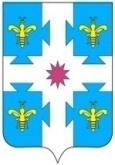 Об утверждении   Положения о муниципальном  земельном контроле В соответствии со статьей 17.1 Федерального закона от 6 октября 2003 года № 131-ФЗ «Об общих принципах организации местного самоуправления в Российской Федерации», со статьей 3 Федерального закона от 31.07.2020 № 248-ФЗ «О государственном контроле (надзоре) и муниципальном контроле в Российской Федерации», Уставом Козловского района Чувашской Республики, Собрание депутатов Козловского района Чувашской Республики решило:1. Утвердить прилагаемое Положение о муниципальном земельном контроле.2. Настоящее решение вступает в силу после его официального опубликования.Глава Козловского района Чувашской Республики 					    	                          В.Н. Шмелев Приложение к решению Собрания депутатов Козловского района Чувашской Республикиот 24.11.2021  № 5/100ПОЛОЖЕНИЕо муниципальном земельном контроле I. Общие положения1. Настоящее Положение устанавливает порядок организации и осуществления муниципального земельного контроля на территории Козловского района (далее – муниципальный земельный контроль).2. К отношениям, связанным с осуществлением муниципального земельного контроля, организацией и проведением профилактических мероприятий и контрольных  мероприятий в отношении объектов муниципального земельного контроля (далее – объект контроля, контролируемые лица) применяются положения Федерального закона от 31.07.2020 № 248-ФЗ «О государственном контроле (надзоре) и муниципальном контроле в Российской Федерации» (далее – Федеральный закон).3. Муниципальный земельный контроль осуществляется администрацией Козловского района Чувашской Республики (далее – контролирующий орган).4. Предметом муниципального земельного контроля являются:соблюдение юридическими лицами, индивидуальными предпринимателями, гражданами, органами местного самоуправления (далее – контролируемые лица) обязательных требований к использованию и охране объектов земельных отношений, за нарушение которых законодательством Российской Федерации предусмотрена административная ответственность;соблюдение обязательных требований земельного законодательства при осуществлении органами местного самоуправления деятельности по распоряжению объектами земельных отношений, находящимися в муниципальной собственности.5. Муниципальный земельный контроль вправе осуществлять следующие должностные лица:1) глава администрации Козловского района Чувашской Республики (далее – глава администрации);2) заместитель главы администрации, в ведении которого находятся вопросы муниципального земельного контроля;3) другие должностные лица структурных подразделений в соответствии с должностными обязанностями.Должностные лица Администрации при проведении контрольного мероприятия в пределах своих полномочий и в объеме проводимых контрольных действий несут обязанности и имеют права, установленные статьей 29 Федерального закона, а также имеют право пользоваться техническими средствами, в том числе осуществлять фотосъемку, аудио- и видеозапись объектов и документов (кроме объектов и документов, отнесенных к государственной или иной охраняемой законом тайне).6. Принятие решений о проведении контрольных мероприятий осуществляет глава администрации.7. Объектами муниципального земельного контроля являются: деятельность, действия (бездействие) контролируемых лиц в сфере землепользования, в рамках которых должны соблюдаться обязательные требования, в том числе предъявляемые к контролируемым лицам, осуществляющим деятельность, действия (бездействие);результаты деятельности контролируемых лиц, в том числе работы и услуги, к которым предъявляются обязательные требования;объекты земельных отношений, расположенные в границах Козловского района Чувашской Республики.8. Учет объектов контроля осуществляется в соответствии с настоящим положением посредством:перечня объектов контроля, размещенном на официальном сайте в сети «Интернет»;иных федеральных или региональных информационных систем, в том числе путем получения сведений в порядке межведомственного информационного взаимодействия.При сборе, обработке, анализе и учете сведений об объектах контроля для целей их учета используется информация, представляемая в соответствии с нормативными правовыми актами, информация, получаемая в рамках межведомственного взаимодействия, а также общедоступная информация.При осуществлении учета объектов контроля на контролируемых лиц не может возлагаться обязанность по представлению сведений, документов, если иное не предусмотрено федеральными законами, а также, если соответствующие сведения, документы содержатся в государственных или муниципальных информационных ресурсах.Перечень объектов контроля содержит следующую информацию:1) полное наименование юридического лица или фамилия, имя и отчество (при наличии) индивидуального предпринимателя, деятельности и (или) производственным объектам которых присвоена категория риска;2) основной государственный регистрационный номер;3) идентификационный номер налогоплательщика;4) наименование объекта контроля (при наличии);5) место нахождения объекта контроля;6) дата и номер решения о присвоении объекту контроля категории риска, указание на категорию риска, а также сведения, на основании которых было принято решение об отнесении объекта контроля к категории риска.II. Управление рисками причинения вреда (ущерба) охраняемым законом ценностям при осуществлении муниципального контроля9. Муниципальный земельный контроль осуществляется на основе управления рисками причинения вреда (ущерба), определяющего выбор профилактических мероприятий и контрольных мероприятий, их содержание (в том числе объем проверяемых обязательных требований), интенсивность и результаты.10. С учетом тяжести причинения вреда (ущерба) охраняемым законом ценностям и вероятности наступления негативных событий, которые могут повлечь причинение вреда (ущерба) охраняемым законом ценностям, а также с учетом добросовестности контролируемых лиц, объекты контроля подлежат отнесению к категориям среднего, умеренного, низкого риска (далее – категории риска).11. Критерии отнесения объектов контроля к категориям риска в рамках осуществления муниципального земельного контроля указаны в приложении № 1 к настоящему Положению.12.  Частота проведения плановых контрольных мероприятий устанавливается для объектов контроля, отнесенных к категории:- среднего риска – один раз в три года;- умеренного риска – один раз в пять лет.В отношении объектов контроля, отнесенных к категории низкого риска, плановые контрольные мероприятия не проводятся.13. Контролирующим органом обеспечивается организация постоянного мониторинга (сбора, обработки, анализа и учета) сведений, используемых для оценки и управления рисками причинения вреда (ущерба).14. В случае поступления в контролирующий орган сведений о соответствии объекта контроля критериям риска иной категории риска либо об изменении критериев риска контролирующий орган в течение пяти рабочих дней со дня поступления указанных сведений принимает решение об изменении категории риска указанного объекта контроля.15. В случае, если объект контроля не отнесен контролирующим органом к определенной категории риска, он считается отнесенным к категории низкого риска.16. Виды, периодичность проведения плановых контрольных  мероприятий в отношении объектов контроля, отнесенных к определенным категориям риска, определяются настоящим положением соразмерно рискам причинения вреда (ущерба).17. Отнесение объектов контроля к категориям риска осуществляется решениями главы администрации Козловского района.18. Контролируемые лица вправе подать в контролирующий орган заявление об изменении присвоенной ранее категории риска.19. По запросу контролируемого лица контролирующий орган в установленном порядке предоставляет информацию о присвоенной категории риска, а также сведения, на основании которых принято решение об отнесении к категории риска.20.  Индикатором риска нарушения обязательных требований, используемого при осуществлении муниципального контроля, является наличие обращений, заявлений граждан, в том числе индивидуальных предпринимателей, юридических лиц, а также информации от органов государственной власти, органов местного самоуправления о нарушении обязательных требований.III.	Профилактика рисков причинения вреда (ущерба) охраняемым законом ценностям21. Профилактика рисков причинения вреда (ущерба) охраняемым законом ценностям направлена на достижение следующих основных целей:1) стимулирование добросовестного соблюдения обязательных требований всеми контролируемыми лицами;2) устранение условий, причин и факторов, способных привести к нарушениям обязательных требований и (или) причинению вреда (ущерба) охраняемым законом ценностям;3) создание условий для доведения обязательных требований до контролируемых лиц, повышение информированности о способах их соблюдения.22. Профилактические мероприятия осуществляются на основании Программы профилактики рисков причинения вреда (ущерба) охраняемым законом ценностям (далее – программа профилактики рисков причинения вреда), утвержденной главой администрации Козловского района, прошедшей общественное обсуждение, и размещенной на официальном сайте администрации Козловского  района в сети «Интернет».Программа профилактики рисков причинения вреда утверждается ежегодно.23. В случае если при проведении профилактических мероприятий установлено, что объекты контроля представляют явную непосредственную угрозу причинения вреда (ущерба) охраняемым законом ценностям или такой вред (ущерб) причинен, инспектор незамедлительно направляет информацию об этом главе администрации Козловского района для принятия решения о проведении контрольных (надзорных) мероприятий.24. Профилактические мероприятия, предусмотренные программой профилактики рисков причинения вреда, обязательны для проведения контролирующим органом.25. Контролирующий орган может проводить профилактические мероприятия, не предусмотренные программой профилактики рисков причинения вреда.26. Контролирующий орган в рамках осуществления муниципального земельного контроля проводит следующие профилактические мероприятия:1) информирование;2) обобщение правоприменительной практики;3) объявление предостережения;4) консультирование;5) профилактический визит.27. Информирование осуществляется должностными лицами контролирующего органа посредством размещения сведений, предусмотренных частью 3 статьи 46 Федерального закона на официальном сайте администрации Козловского района в сети «Интернет», в средствах массовой информации и в иных формах.Размещенные сведения поддерживаются в актуальном состоянии и обновляются в срок не позднее 5 рабочих дней с момента их изменения.28. Обобщение правоприменительной практики осуществляется должностными лицами контролирующего органа путем сбора и анализа данных о проведенных контрольных мероприятиях и их результатов, а также поступивших в контролирующий орган обращений.По итогам обобщения правоприменительной практики контролирующим органом не реже 1 раза в год готовится доклад, содержащий результаты обобщения правоприменительной практики по осуществлению муниципального контроля, который в обязательном порядке проходит публичные обсуждения.Доклад утверждается постановлением главы администрации Козловского  района.Доклад, содержащий результаты обобщения правоприменительной практики по осуществлению муниципального земельного контроля за предыдущий год, размещается в срок до 1 марта на официальном сайте администрации Козловского  района в сети «Интернет».29. Предостережение о недопустимости нарушения обязательных требований объявляется контролируемому лицу инспектором в случае получения им сведений о готовящихся или возможных нарушениях обязательных требований, а также о непосредственных нарушениях обязательных требований.Предостережение оформляется в письменной форме или в форме электронного документа.Объявленное предостережение направляется в адрес контролируемого лица через личные кабинеты проверяемого лица Портала КНД или почтовым отправлением (в случае направления на бумажном носителе), в течение 3 рабочих дней с момента объявления.Инспектор регистрирует предостережение в журнале учета объявленных им предостережений с присвоением регистрационного номера.В случае объявления контролирующим органом предостережения о недопустимости нарушения обязательных требований контролируемое лицо вправе подать возражение в отношении указанного предостережения.Возражение направляется инспектору, объявившему предостережение, не позднее 15 календарных дней с момента получения предостережения через личные кабинеты проверяемого лица Портала КНД или почтовым отправлением (в случае направления на бумажном носителе).Возражения составляются контролируемым лицом в произвольной форме, при этом должны содержать следующую информацию:а) наименование контролируемого лица;б) сведения об объекте муниципального контроля;в) дату и номер предостережения, направленного в адрес контролируемого лица;г) обоснование позиции, доводы в отношении указанных в предостережении действий (бездействий) контролируемого лица, которые приводят или могут привести к нарушению обязательных требований;д) желаемый способ получения ответа по итогам рассмотрения возражения;е) фамилию, имя, отчество направившего возражение;ж) дату направления возражения.Возражение рассматривается инспектором, объявившим предостережение, не позднее 30 дней с момента получения такого возражения.В случае принятия представленных контролируемым лицом в возражениях доводов инспектор аннулирует направленное предостережение с соответствующей отметкой в журнале учета объявленных предостережений.30. Консультирование контролируемых лиц и их представителей осуществляется инспектором, по обращениям контролируемых лиц и их представителей по вопросам, связанным с организацией и осуществлением муниципального контроля.Консультирование осуществляется без взимания платы.Консультирование может осуществляться инспектором по телефону, посредством видео-конференц-связи, на личном приеме, либо в ходе проведения профилактических мероприятий, контрольных (надзорных) мероприятий.Время консультирования не должно превышать 15 минут.Личный прием граждан проводится главой администрации Козловского  района.Информация о месте приема, а также об установленных для приема днях и часах размещается на официальном сайте в сети «Интернет».Консультирование осуществляется по следующим вопросам:1) организация и осуществление муниципального земельного контроля;2) порядок осуществления контрольных (надзорных) мероприятий, установленных настоящим положением;3) обязательные требования;4) требования, содержащиеся в разрешительных документах;5) требования документов, исполнение которых является необходимым в соответствии с законодательством Российской Федерации.Консультирование в письменной форме осуществляется инспектором в сроки, установленные Федеральным законом от 02.05.2006 № 59-ФЗ «О порядке рассмотрения обращений граждан Российской Федерации», в следующих случаях:1) контролируемым лицом представлен письменный запрос о предоставлении письменного ответа по вопросам консультирования;2) за время консультирования предоставить ответ на поставленные вопросы невозможно;3) ответ на поставленные вопросы требует дополнительного запроса сведений от иных органов власти или лиц.Если поставленные во время консультирования вопросы не относятся к осуществляемому виду муниципального земельного контроля, заявителю даются необходимые разъяснения по обращению в соответствующие органы государственной власти или к соответствующим должностным лицам.В ходе консультирования не может предоставляться информация, содержащая оценку конкретного контрольного (надзорного) мероприятия, решений и (или) действий должностных лиц контрольного (надзорного) органа, иных участников контрольного (надзорного) мероприятия, а также результаты проведенных в рамках контрольного (надзорного) мероприятия экспертизы, испытаний.Информация, ставшая известной должностному лицу контрольного (надзорного) органа в ходе консультирования, не может использоваться контролирующим органом в целях оценки контролируемого лица по вопросам соблюдения обязательных требований.Контролирующий орган осуществляет учет консультирований, который проводится посредством внесения соответствующей записи в журнал консультирования.При проведении консультирования во время контрольных (надзорных) мероприятий запись о проведенной консультации отражается в Акте контрольного (надзорного) мероприятия (далее также – акт).В случае, если в течение календарного года поступило пять и более однотипных (по одним и тем же вопросам) обращений контролируемых лиц и их представителей, консультирование по таким обращениям осуществляется посредством размещения на официальном сайте контрольного (надзорного) органа письменного разъяснения, подписанного уполномоченным должностным лицом, без указания в таком разъяснении сведений, отнесенных к категории ограниченного доступа.31. Профилактический визит проводится инспектором в форме профилактической беседы по месту осуществления деятельности контролируемого лица либо путем использования видеоконференцсвязи. В ходе профилактического визита контролируемое лицо информируется об обязательных требованиях, предъявляемых к его деятельности либо к принадлежащим ему объектам контроля, их соответствии критериям риска, основаниях и о рекомендуемых способах снижения категории риска, а также о видах, содержании и об интенсивности контрольных (надзорных) мероприятий, проводимых в отношении объекта контроля исходя из его отнесения к соответствующей категории риска.В ходе профилактического визита инспектором может осуществляться консультирование контролируемого лица в порядке, установленном статьей 50 Федерального закона от 31.07.2020 № 248-ФЗ «О государственном контроле (надзоре) и муниципальном контроле в Российской Федерации».В случае осуществления профилактического визита в форме профилактической беседы по месту осуществления деятельности контролируемого лица, инспектор должен явиться в назначенные день и время по месту осуществления деятельности контролируемым лицом.В ходе профилактического визита инспектором осуществляется сбор сведений, необходимых для отнесения объектов контроля к категориям риска, в том числе, инспектором для ознакомления запрашиваются сведения, необходимые для отнесения объекта контроля к категориям риска, осуществляется осмотр принадлежащих контролируемому лицу производственных объектов.При проведении профилактического визита, представление контролируемым лицом запрашиваемых сведений, предоставления доступа к принадлежащим контролируемому лицу производственным объектам не является обязательным.В случае осуществления профилактического визита путем использования видео-конференц-связи, инспектор осуществляет указанные в настоящем пункте действия посредством использования электронных каналов связи.При проведении профилактического визита контролируемым лицам не выдаются предписания об устранении нарушений обязательных требований. Разъяснения, полученные контролируемым лицом в ходе профилактического визита, носят рекомендательный характер.В случае если при проведении профилактического визита установлено, что объекты контроля представляют явную непосредственную угрозу причинения вреда (ущерба) охраняемым законом ценностям или такой вред (ущерб) причинен, инспектор незамедлительно направляет информацию об этом главе администрации Козловского  района для принятия решения о проведении контрольных (надзорных) мероприятий в форме отчета о проведенном профилактическом визите.Обязательный профилактический визит проводится в отношении контролируемых лиц, отнесенных к категориям чрезвычайно высокого, высокого и значительного риска.О проведении обязательного профилактического визита контролируемое лицо уведомляется контролирующим органом не позднее, чем за пять рабочих дней до даты его проведения.Уведомление о проведении обязательного профилактического визита составляется в письменной форме или в форме электронного документа и содержит следующие сведения:1) дату, время и место составления уведомления;2) наименование структурного подразделения контрольного (надзорного) органа;3) полное наименование контролируемого лица;4) фамилию, имя, отчество (при наличии) инспектора;5) дату, время и место обязательного профилактического визита;6) подпись инспектора.Уведомление о проведении обязательного профилактического визита направляется в адрес контролируемого лица через личный кабинет проверяемого лица Портала КНД или почтовым отправлением (в случае направления на бумажном носителе).Контролируемое лицо вправе отказаться от проведения обязательного профилактического визита, уведомив об этом инспектора, направившего уведомление о проведении обязательного профилактического визита не позднее чем за три рабочих дня до даты его проведения.Срок проведения профилактического визита определяется инспектором самостоятельно и не должен превышать 3 рабочих дней.Контролирующий орган обязан предложить контролируемым лицам, приступающим к осуществлению деятельности, проведение обязательного профилактического визита не позднее чем в течение одного года с момента начала такой деятельности.IV.	Осуществление муниципального земельного контроля32. При осуществлении муниципального земельного контроля осуществляется при проведении следующих контрольных мероприятий:Взаимодействие должностного лица контролирующего органа с контролируемым лицом 1) выездная проверка (посредством осмотра, опроса, получения письменных объяснений, истребования документов, инструментального обследования);2) выездное обследование;3) инспекционный визит;4) рейдовый осмотр.Без взаимодействия с контролируемым лицом осуществляются:1) документарная проверка (39.посредством получения письменных объяснений, истребования документов);2) наблюдение за соблюдением обязательных требований (посредством сбора, анализа имеющихся данных об объектах контроля, в том числе данных, которые поступают в ходе межведомственного информационного взаимодействия, представляются контролируемыми лицами в рамках исполнения обязательных требований, а также данных, содержащихся в государственных и муниципальных информационных системах, данных из сети "Интернет", иных общественных данных).Контрольные (надзорные) мероприятия без взаимодействия проводятся должностными лицами контрольных (надзорных) органов на основании заданий уполномоченных должностных лиц контрольного (надзорного) органа, включая задания, содержащиеся в планах работы контрольного (надзорного) органа.33. Выездная проверка осуществляется в порядке, предусмотренном статьей 73 Федерального закона.В ходе выездной проверки могут совершаться следующие контрольные действия:осмотр; опрос;получение письменных объяснений;инструментальное обследование;истребование документов.34. Выездное обследование осуществляется в порядке, предусмотренном статьей 75 Федерального закона.В ходе выездного обследования могут совершаться следующие контрольные действия:осмотр;инструментальное обследование.35. . Инспекционный визит осуществляется в порядке, предусмотренном статьей 70 Федерального закона.В ходе инспекционного визита могут совершаться следующие контрольные действия: осмотр;опрос;получение письменных объяснений;инструментальное обследование;истребования документов, которые в соответствии с обязательными требованиями должны находиться в месте нахождения (осуществления деятельности) контролируемого лица (его филиалов, представительств, обособленных структурных подразделений).36. Рейдовый осмотр осуществляется в порядке, предусмотренном статьей 71 Федерального закона. В ходе рейдового осмотра могут совершаться следующие контрольные действия:осмотр; опрос; получение письменных объяснений; инструментальное обследование;экспертиза;истребование документов, которые в соответствии с обязательными требованиями должны находиться в месте нахождения (осуществления деятельности) контролируемого лица (его филиалов, представительств, обособленных структурных подразделений).37. Документарная проверка осуществляется в порядке, предусмотренном статьей 72 Федерального закона.В ходе документарной проверки могут совершаться следующие контрольные действия:получение письменных объяснений;истребования документов.38. Наблюдение за соблюдением обязательных требований (мониторингом безопасности) проводится без взаимодействия с контролируемым лицом в порядке, установленном статьей 74 Федерального закона.Выявленные в ходе наблюдения за соблюдением обязательных требований (мониторинга безопасности) сведения о причинении вреда (ущерба) или об угрозе причинения вреда (ущерба) охраняемым законом ценностям направляются уполномоченному должностному лицу контрольного органа для принятия решений в соответствии со статьей 60 Федерального закона.39. Контролируемые лица, вправе представить в контролирующий орган информацию о невозможности присутствия при проведении контрольного мероприятия в случае:отсутствия по месту регистрации индивидуального предпринимателя, гражданина на момент проведения контрольного мероприятия в связи с ежегодным отпуском;временной нетрудоспособности на момент проведения контрольного мероприятия.V. Результаты контрольного мероприятия40. Результатами контрольного  мероприятия являются оценка соблюдения контролируемым лицом обязательных требований, создание условий для предупреждения нарушений обязательных требований и (или) прекращения их нарушений, восстановление нарушенного положения, направление уполномоченным органам или должностным лицам информации для рассмотрения вопроса о привлечении к ответственности и (или) применение контролирующим органом мер, предусмотренных пунктом 2 части 2 статьи 90 Федерального закона.41. По окончании проведения контрольного мероприятия составляется акт контрольного мероприятия. В случае, если по результатам проведения такого мероприятия выявлено нарушение обязательных требований, в акте указывается, какое именно обязательное требование нарушено, каким нормативным правовым актом и его структурной единицей оно установлено. В случае устранения выявленного нарушения до окончания проведения контрольного мероприятия в акте указывается факт его устранения. Документы, иные материалы, являющиеся доказательствами нарушения обязательных требований, в том числе заполненные при проведении контрольного мероприятия проверочные листы, приобщаются к акту.42. Оформление акта производится на месте проведения контрольного мероприятия в день окончания проведения такого мероприятия, за исключением, если составление акта по результатам контрольного мероприятия на месте его проведения невозможно по причине совершения отбора проб (образцов), испытания или экспертизы.43. Акт контрольного мероприятия, проведение которого было согласовано органами прокуратуры, направляется в органы прокуратуры посредством единого реестра контрольных (надзорных) мероприятий непосредственно после его оформления.44. Документы, оформляемые контролирующим органом при осуществлении муниципального земельного контроля, а также специалистами, экспертами, привлекаемыми к проведению контрольных мероприятий, составляются в форме электронного документа и подписываются усиленной квалифицированной электронной подписью.45. В случае выявления при проведении контрольного мероприятия нарушений обязательных требований контролируемым лицом контролирующий орган в пределах полномочий, предусмотренных законодательством Российской Федерации, обязан:1) выдать после оформления акта контрольного мероприятия контролируемому лицу предписание об устранении выявленных нарушений с указанием разумных сроков их устранения и (или) о проведении мероприятий по предотвращению причинения вреда (ущерба) охраняемым законом ценностям, а также других мероприятий, предусмотренных федеральным законом о виде контроля;2) незамедлительно принять предусмотренные законодательством Российской Федерации меры по недопущению причинения вреда (ущерба) охраняемым законом ценностям;3) при выявлении в ходе контрольного мероприятия признаков преступления или административного правонарушения направить соответствующую информацию в государственный орган в соответствии со своей компетенцией или при наличии соответствующих полномочий принять меры по привлечению виновных лиц к установленной законом ответственности;4) принять меры по осуществлению контроля за устранением выявленных нарушений обязательных требований, предупреждению нарушений обязательных требований, предотвращению возможного причинения вреда (ущерба) охраняемым законом ценностям;5) рассмотреть вопрос о выдаче рекомендаций по соблюдению обязательных требований, проведении иных мероприятий, направленных на профилактику рисков причинения вреда (ущерба) охраняемым законом ценностям.VI.	Обжалование решений контрольных органов, действий (бездействия) их должностных лиц46. Действия (бездействие) должностных лиц органа муниципального контроля, решения принятые таким органом в ходе осуществления муниципального контроля, могут быть обжалованы контролируемым лицом в досудебном порядке в соответствии с положениями главы 9 Федерального закона.47. Судебное обжалование решений контрольного органа, действий (бездействия) его должностных лиц возможно только после их досудебного обжалования, за исключением случаев обжалования в суд решений, действий (бездействия) гражданами, не осуществляющими предпринимательской деятельности.48. В соответствии с порядком рассмотрения жалоба на решение контрольного органа, действия (бездействие) его должностных лиц рассматривается руководителем (заместителем руководителя) данного органа.VII. Ключевые и индикативные показателимуниципального земельного контроля49. Оценка результативности и эффективности органов муниципального контроля осуществляется в установленном Федеральным законом порядке на основе системы показателей результативности и эффективности муниципального земельного контроля.50. Ключевыми показателями эффективности и результативности осуществления муниципального земельного контроля являются:- доля устраненных нарушений обязательных требований в общем числе нарушений обязательных требований, выявленных в ходе контрольных мероприятий в течение года, – 75 процентов;- доля обоснованных жалоб на действия (бездействие) и (или) ее должностных лиц при проведении контрольных мероприятий в течение года – 0 процентов.51. Индикативными показателями осуществления муниципального земельного контроля являются:1) количество обращений граждан и организаций о нарушении обязательных требований, поступивших в орган муниципального земельного контроля (единица);2) количество проведенных органом муниципального земельного контроля внеплановых контрольных мероприятий (единица);3) количество принятых органами прокуратуры решений о согласовании проведения органом муниципального земельного контроля внепланового контрольного мероприятия (единица);4) количество выявленных органом муниципального земельного контроля нарушений обязательных требований (единица);5) количество устраненных нарушений обязательных требований (единица);6) количество поступивших возражений в отношении акта контрольного мероприятия (единица);7) количество выданных органом муниципального земельного контроля предписаний об устранении нарушений обязательных требований (единица).52. Орган муниципального земельного контроля ежегодно осуществляет подготовку доклада о муниципальном земельном контроле с указанием сведений о достижении ключевых показателей и сведений об индикативных показателях муниципального земельного контроля.                                                                                                              Приложениек Положению о муниципальном        земельном контроле КРИТЕРИИОТНЕСЕНИЯ ОБЪЕКТОВ МУНИЦИПАЛЬНОГО ЗЕМЕЛЬНОГО КОНТРОЛЯ 1. К категории среднего риска относятся:а) длительное не освоение земельного участка при условии, что с момента предоставления земельного участка прошло более двух лет, либо истек срок освоения земельного участка, указанный в договоре аренды земельного участка, а на земельном участке не наблюдаются характерные изменения;б) на земельных участках не проводятся мероприятия по сохранению и воспроизводству плодородия почвы, не выполняются установленные земельным законодательством требования по улучшению, защите земель и охране почв от ветровой, водной эрозии и предотвращению других процессов и иного воздействия на окружающую среду, ухудшающих качественное состояние земель. В целях защиты земель не производятся следующие обязательные мероприятия (фитосанитарные (борьба с сорной растительностью), агротехнические (обработка почвы: дискование, вспашка, культивация, боронование, сев), мелиоративные (проведение работ по улучшению химических, физических свойств почв);в) несоответствие фактического использования земельного участка требованиям и ограничениям по его использованию, установленными правоустанавливающими документами на землю, проектной и иной документацией, определяющей условия использования земельного участка.2. К категории умеренного риска относятся земельные участки:Критериями отнесения объектов контроля к категории умеренного риска являются обращения граждан, организаций, сообщения средств массовой информации, другие обращения, не отнесенные к категориям чрезвычайно высокого, высокого и среднего рисков. При отнесении объектов контроля к категории умеренного риска проводятся профилактические мероприятия.Объекты контроля, отнесенные к категории умеренного риска, включаются в план профилактических мероприятий.3. К категории низкого риска относятся все иные земельные участки, не отнесенные к категориям среднего или умеренного риска.Чăваш РеспубликинКУСЛАВККА РАЙОНĔЧУВАШСКАЯ РЕСПУБЛИКАКОЗЛОВСКИЙ РАЙОНКУСЛАВККА РАЙОНĔНДЕПУТАТСЕН ПУХăВĔЙЫШăНУ24.11.2021 Ҫ. 5/100 №Куславкка хулиСОБРАНИЕ ДЕПУТАТОВКОЗЛОВСКОГО РАЙОНАРЕШЕНИЕ24.11.2021 г. № 5/100город Козловка